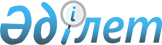 Жаңақала ауданы әкімдігінің 2022 жылғы 16 қарашадағы № 213 "Батыс Қазақстан облысы Жаңақала ауданына бірыңғай сәулеттік келбет беруге бағытталған, көппәтерлі тұрғын үйлердің қасбеттерін, шатырларын ағымдағы немесе күрделі жөндеу жөніндегі іс-шараларды ұйымдастыру және жүргізу қағидаларын бекіту туралы" қаулысын жою туралыБатыс Қазақстан облысы Жаңақала аудандық әкімдігінің 2022 жылғы 23 желтоқсандағы № 251 қаулысы
      Қазақстан Республикасының "Қазақстан Республикасындағы жергілікті мемлекеттік басқару және өзін-өзі басқару туралы", "Құқықтық актілер туралы" Заңдарына сәйкес Жаңақала ауданының әкімдігі ҚАУЛЫ ЕТЕДІ:
      1. Жаңақала ауданы әкімдігінің 2022 жылғы 16 қарашадағы №213"Батыс Қазақстан облысы Жаңақала ауданына бірыңғай сәулеттік келбет беруге бағытталған, көппәтерлі тұрғын үйлердің қасбеттерін, шатырларын ағымдағы немесе күрделі жөндеу жөніндегі іс-шараларды ұйымдастыру және жүргізу қағидаларын бекіту туралы" қаулысы жойылсын.
      2. Осы қаулы қол қойылған күннен бастап қолданысқа енгізіледі.
					© 2012. Қазақстан Республикасы Әділет министрлігінің «Қазақстан Республикасының Заңнама және құқықтық ақпарат институты» ШЖҚ РМК
				
      Аудан әкімі

Д.Закарин
